«Modello di dichiarazione segreti tecnici»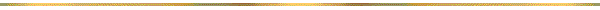 Esente dall'imposta di bollo, ai sensi dell’articolo 37, comma 1, del D.P.R. 28 dicembre 2000, n. 445 s.m.i.Dichiarazione circa l’esistenza di eventuali segreti tecnici o commerciali nei documenti costituenti l’offerta tecnicaRealizzazione vetrine digitali presso uffici IAT — Affidamento diretto [articolo 36 — comma 2, lettera a) — del Codice]Il sottoscritto _____________________________________________________________________nato a ________________________________________ il ____________________ residente nel Comune di __________________________________________________________ Provincia ____ Stato__________________________________Via/Piazza_________________________________ai sensi dell’articolo 47 del decreto del Presidente della Repubblica 28 dicembre 2000, n. 445 s.m.i. «Testo unico delle disposizioni legislative e regolamentari in materia di documentazione amministrativa»:dichiara[crociare le dichiarazioni di interesse]…………………………………., …..……………………..[Luogo]					[Data]……………………………………[Firma leggibile][Allegare copia fotostatica non autenticata del documento di identità del sottoscrittore]la non sussistenza nei documenti costituenti l’offerta tecnica di informazioni che costituiscono segreti tecnici o commerciali, ai sensi dell’articolo 53 — comma 5, lettera a) — del decreto legislativo 18 aprile 2016, n. 50 s.m.i. «Codice dei contratti pubblici»OPPUREl’esistenza nei documenti costituenti l’offerta tecnica di informazioni che costituiscono segreti tecnici o commerciali, ai sensi dell’articolo 53 — comma 5, lettera a) —  del decreto legislativo 18 aprile 2016, n. 50 s.m.i. «Codice dei contratti pubblici» [indicare il numero della pagina, la sezione precisa ovvero le parti e i riferimenti specifici della documentazione]:____________________________________________________________________________________________________________________________________________________________________________________________________________________________________________________________________________________________Motivazione per cui le informazioni di cui sopra costituiscono “segreti tecnici o commerciali”:________________________________________________________________________________________________________________________________________________________________________________________________________________________________________________________________________________________________________A comprova di quanto dichiarato allega la seguente documentazione:______________________________________________________________________________________________________________________________________________________________________________________________________________________________Il sottoscritto prende atto che:qualora sia stata dichiarata l’inesistenza nei documenti costituenti l’offerta tecnica di informazioni che costituiscono segreti tecnici o commerciali, ATL del Cuneese consentirà l’accesso, mediante visione o estrazione di copia, agli atti di gara senza inviare ai controinteressati la comunicazione prevista dall’articolo 3 del D.P.R. 12 aprile 2006, n. 184 «Regolamento recante disciplina in materia di accesso ai documenti amministrativi»;qualora sia stata dichiarata l’esistenza nei documenti costituenti l’offerta tecnica di informazioni che costituiscono segreti tecnici o commerciali, ATL del Cuneese consentirà l’accesso agli atti di gara — ai sensi dell’articolo 53, comma 6, del decreto legislativo 18 aprile 2016, n. 50 s.m.i. «Codice dei contratti pubblici» — in presenza di istanza di accesso formulata da un concorrente in vista della difesa in giudizio dei propri interessi.